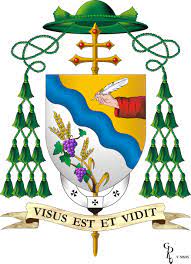 ARCIDIOCESI DI SALERNO CAMPAGNA ACERNO                                                                                                                                                                    verbale 03/22Il giorno 6 marzo 2022 presso la Cappella Maggiore del Seminario metropolitano “Giovanni Paolo II” in Pontecagnano, si è riunito il Consiglio Pastorale diocesano insieme ai referenti sinodali di tutte le parrocchie della Diocesi per un momento di preghiera e di comunione con il vescovo.L’incontro è stato introdotto da Don Roberto Piemonte, Direttore e Moderatore del CPaD , succesivamente L’arcivescovo ha commentato la lettura (Rm 10,8-13) soffermandosi sul ruolo del cristiano che è quello di essere testimone nella quotidianità della vita. Il cammino sinodale è il momento in cui annunciare il Vangelo come salvezza, vita nuova e gioia; il mettersi in moto può apportare cambiamenti alle comunità, ma esse devono accogliere questi cambiamenti in ogni ambito. Egli afferma che ogni fedele ha una missione «la missione è costitutiva della Chiesa, nasce dall’esperienza di bellezza di aver incontrato il Signore». Le due parole chiave donateci sono state: ascolto e conversione.Ascolto empatico dell’altro e come portatore di idee, mentre conversione deve essere proiettata alla realtà e alla spiritualità. Sono seguiti gli interventi di:Aniello Landi (membro commissione Fratelli tutti), che ha sottolineato come l’ascolto empatico sia la base per comprendere la realtà che ci circonda e poter poi camminare insieme.Adriana Maggio (referente parrocchiale per il Sinodo) invita i sacerdoti ad ascoltare le proprie comunità.Amerigo Rossomando (referente parrocchiale per il Sinodo) sottolinea che per annunciare bisogna essere mandati; quindi, ritiene fondamentale questo incontro di condivisione e preghiera. Salerno,7 marzo 2022                                                                                                                                                                                                                                 Alessandra Grimaldi                                                                                                        Segretaria del Consiglio Pastorale diocesano                                                              PRESENTI CONSIGLIO PASTORALEASSENTI CONSIGLIO PASTORALEAda LambertiRusso BernadettaFacenda GiulianaMacellaro ClaudiaPina CarrieroDon Angelo BarraAniello LandiMariarosaria MasulloGilda LecceMaria LongoDon Alfonso RaimoDon Antonio RomanoDon Alfonso GentileDon Roberto PiemonteAlessandra Grimaldi Biagio GlielmiDon Alfonso BasileRosario De PianoRosario PaloFrancesca ArtemisioMaria Rosaria Pilla Roberto SibiliaDon Franco De Crescenzo (giustificato)p. Damiano AntoninoDon Antonio Sorrentino (giustificato)Suor Susana RodriguezSchiavo PalmiraIannuzzelli MariarosariaDon Franco GuidaDon Giovanni MasciaAntonietta LupoAlessandro Pio Memoli (giustificato)Don Cristoforo Mitria